Основные сведения о научном руководителеФамилия: ЗедгенизовИмя: ВикторОтчество: ГеоргиевичСтруктурное подразделение: кафедра СДМ и ГСДолжность: профессорУченая степень :д.т.н.Ученое звание: профессорОбласть научных интересов, тематика собственного диссертационного исследования: Моделирование рабочих процессов дорожных, строительных и подъемно-транспортных машинДиссертации, защищенные под руководством научного руководителяПреподаваемые дисциплины Основные публикации (за последние 5 лет) A.M. Ishkov, V.G. Zedgenizov, A.I. Morozova. Open-pit crawl dozers operating under northern climatic conditions. http://www.atlantis-press.com/proceedings/aime-17/articles?q=&А I Fedotov, V G Zedgenizov, N I Ovchinnikova. Dynamic analysis of elastic rubber tired car wheel breaking under variable normal load. http://iopscience.iop.org/article/10.1088/1755-1315/87/8/0820A I Fedotov, V G Zedgenizov, N I Ovchinnikova Experimental studies of breaking of elastic tired wheel under variable normal load. http://iopscience.iop.org/article/10.1088/1755-1315/87/8/08201Громалова В.О., Федотов А.И., Зедгенизов В.Г., Гергенов С.М.  К ВОПРОСУ О ВЛИЯНИИ ЗАГРЯЗНЕНИЯ ВНЕШНИХ СВЕТОВЫХ ПРИБОРОВ ХИМИЧЕСКИМИ ПРОТИВОГОЛОЛЕДНЫМИ МАТЕРИАЛАМИ НА БЕЗОПАСНОСТЬ ДВИЖЕНИЯ АВТОТРАНСПОРТНЫХ СРЕДСТВ. Вестник Сибирской государственной автомобильно-дорожной академии. 2018. Т. 15. № 1 (59). С. 55-60.Кривцов С.Н., Зедгенизов В.Г МЕТОДОЛОГИЧЕСКИЕ ОСНОВЫ РАЦИОНАЛЬНОГО ПРИМЕНЕНИЯ МЕТОДОВ ДИАГНОСТИКИ АВТОМОБИЛЕЙ С ДИЗЕЛЬНЫМ ДВИГАТЕЛЕМ И АККУМУЛЯТОРНОЙ ТОПЛИВОПОДАЮЩЕЙ СИСТЕМОЙ В ТЕХНОЛОГИЧЕСКИХ ПРОЦЕССАХ ТЕХНИЧЕСКОГО ОБСЛУЖИВАНИЯ И РЕМОНТА. Вестник Иркутского государственного технического университета. 2017. Т. 21. № 4 (123). С. 176-187.КУЗНЕЦОВ Н. Ю., ЛЫСЕНКО А. В., ЗЕДГЕНИЗОВ В. Г. ЭКСПЕРИМЕНТАЛЬНОЕ ИССЛЕДОВАНИЕ ПРОЦЕССА ПЕРЕЕЗДА  АВТОМОБИЛЕМ ЕДИНИЧНОЙ НЕРОВНОСТИ. Вестник Иркутского государственного технического университета. 2017. Т. 21. № 11 (130). С. 191-198.Зедгенизов В.Г., Быков А.В. ОЦЕНКА ЗАВИСИМОСТИ ЭФФЕКТИВНОСТИ ТОРМОЖЕНИЯ АВТОТРАНСПОРТНОГО СРЕДСТВА ОТ ТЕМПЕРАТУРЫ ОКРУЖАЮЩЕЙ СРЕДЫ. Вестник Иркутского государственного технического университета. 2017. Т. 21. № 12 (131). С. 220-225.Участие в конференциях, семинарах (за последние 5 лет)Транспортные системы Сибири. Развитие транспортной системы как катализатор роста экономики государства. Международная научно-практическая конференция (Красноярск, 7-8 апреля 2016 г.)Авиамашиностроение и транспорт Сибири. Х Международная научно-техническая конференция  (Иркутск, 21-26 мая, 2018 г.).Научные проектыДругая информация (по желанию): Общественная деятельность (членство в диссертационных советах, редакционных советах, ученых советах, научно-технических и пр.)Член ученого совета ИРНИТУЧлен диссертационного совета Д212.073.04 при ИРНИТУЧлен диссертационного совета Д212.018.02 при БрГУ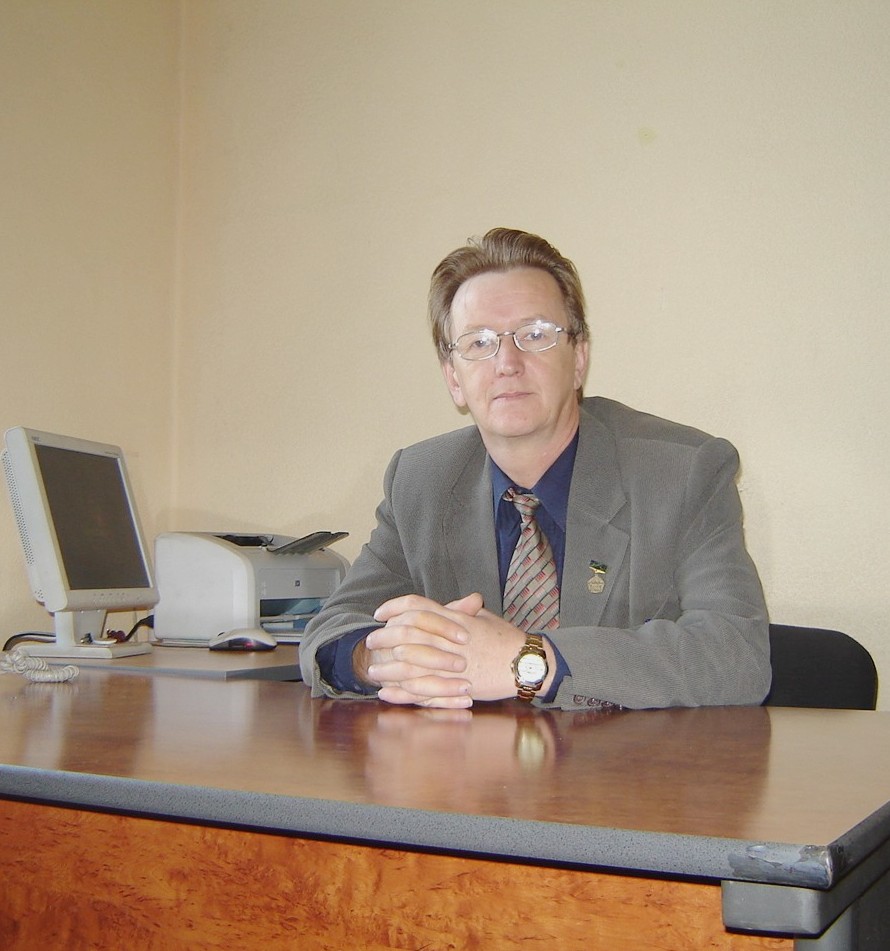 Тема диссертацииНаучная специальностьУченая степеньГод защитыОпределение рациональных параметров и режимов работы цепных траншейных экскаваторов со скребковым рабочим органом05.05.04к.т.н.2003Определение рациональных параметров и режимов работы траншейных экскаваторов с фрезерно-роторным рабочим органом05.05.04к.т.н.2004Определение рациональных режимов работы малогабаритной коммунальной машины для зимнего содержания дворовых территорий05.05.04к.т.н.2010Научное обоснование промышленного применения технологических систем переработки вермикулитовых концентратов и конгломератов05.02.13д.т.н.2012Рациональные параметры навесного оборудования для ударного разрушения негабаритов горных пород05.05.06к.т.н.2014Определение рациональных режимов работы малогабаритной коммунальной машины для летнего содержания открытых территорий с твердым покрытием05.05.04к.т.н.2017Наименование дисциплиныМоделирование рабочих процессов  ПТ и СДМГрузоподъемные машины и оборудованиеМатематические модели в исследованиях объемного гидроприводаКомпьютерные технологии в инженерных задачахРешение задач динамики в среде «Matlab-Simulink»№п/пНаименование проекта, гранта, контрактаГодСтатус участникапроекта123